ŚWIATOWY DZIEŃ ZIEMI22 KWIETNIA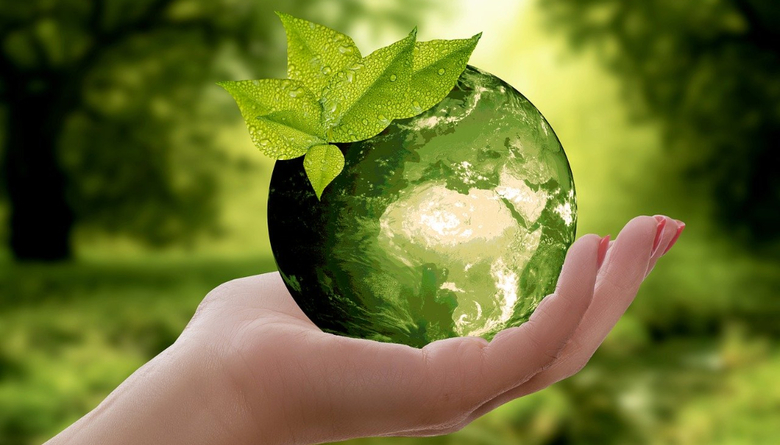 Dzień Ziemi nazywany  także świętem naszej planety,  uświadamia nam, jak ważna jest troska  o środowisko naturalne.Hasło tegorocznego Dnia Ziemi to"Działania na rzecz ochrony klimatu"Celem święta  jest uświadomienie problemów związanych ze zmianami klimatu, przeludnieniem, wymieraniem gatunków czy brakiem wody w wielu częściach świata. Tego dnia promuje się działania na rzecz walki z zanieczyszczeniem środowiska i edukowanie ludzi na całym świecie. 
Niestety w tym roku z powodu pandemii  koronowirusa w naszej szkole nie odbędą się warsztaty ekologiczne, które Szkolne Koło LOP planowało przeprowadzić wspólnie z Zespołem Parków Krajobrazowych Województwa Małopolskiego.
W zamian za to proponujemy uczniom klas IV-VIII konkurs plastyczny pod hasłem: ”Dbamy o czystość powietrza w swoim środowisku”Do dnia 27 kwietnia zainteresowani uczniowie proszeni są o wykonanie plakatu
 i przesłanie zdjęcia na adres e-mail opiekuna LOP M. Zielińskiej.Autorzy wyróżnionych prac otrzymają oceny celujące z biologii lub przyrody. Zdjęcia plakatów umieścimy na stronie internetowej . Wykonane prace zostaną także wyeksponowane na gazetce po powrocie do szkoły. Opiekun LOPM. Zielińska